МИНИСТЕРСТВО ОБРАЗОВАНИЯ СТАВРОПОЛЬСКОГО КРАЯ ГОСУДАРСТВЕННОЕ КАЗЕННОЕ ДОШКОЛЬНОЕ ОБРАЗОВАТЕЛЬНОЕ УЧРЕЖДЕНИЕ 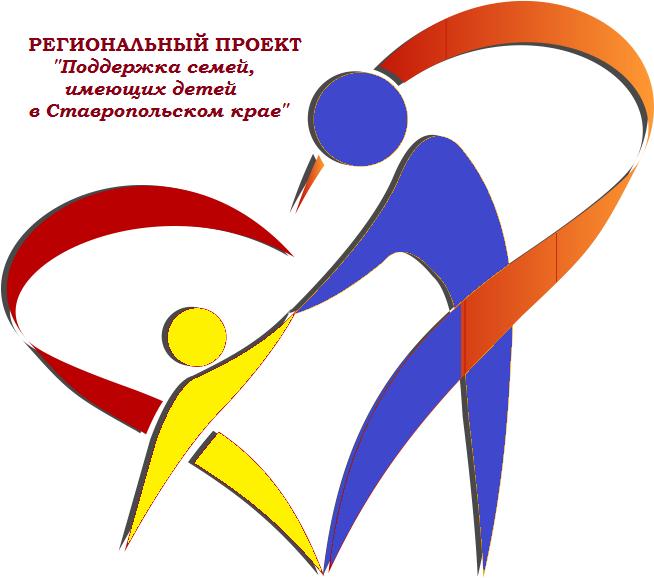 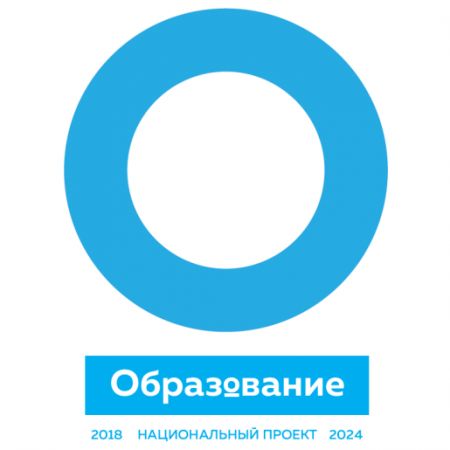 «ДЕТСКИЙ САД № 34 «ЗОЛОТОЙ ПЕТУШОК»ПРОЕКТ «УСПЕШНОЕ РОДИТЕЛЬСТВО»ВЫ ИСПЫТЫВАЕТЕ ОПРЕДЕЛЕННЫЕ ТРУДНОСТИ  СО СВОИМ РЕБЕНКОМ?У ВАС ВОЗНИКЛИ СОМНЕНИЯ  ПО ВОПРОСАМ  ВОСПИТАНИЯ И РАЗВИТИЯ РЕБЕНКА?ВАС ЧТО-ТО ТРЕВОЖИТ В ЕГО РАЗВИТИИ?ПЕРИОДИЧЕСКИ ВОЗНИКАЮТ КОНФЛИКТЫ С РЕБЕНКОМ?УВАЖАЕМЫЕ РОДИТЕЛИ!В рамках реализации федерального проекта  «Поддержка семей, имеющих детей» национального проекта «Образование» «Государственная поддержка некоммерческих организаций в целях оказания психолого-педагогической, методической и консультативной помощи гражданам, имеющим детей», Вам предоставлена уникальная возможность получить БЕСПЛАТНУЮ высококвалифицированную помощьКОНСУЛЬТАНТЫ – команда профессионалов в области воспитания и развития детей: педагог-психолог, учителя-логопеды, учитель-дефектолог.МЫ ПРОВОДИМ:Консультации родителей по волнующим вопросамОбучение родителей приемам воспитания и развития ребенкаЗАПИСЬ ПО ТЕЛЕФОНУ: 8 (86554) 7-02-96 или по ЭЛЕКТРОННОЙ ПОЧТЕ zoloto34d@yandex.ruНАШ АДРЕС: г. Невинномысск, улица Павлова, 14. Проезд автобусом номер 9 или маршрутным такси номер 15 до остановки «Спутник,  автобусами номер 10 и номер 4 до остановки «15 училище»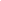 Режим работы консультативного пункта: понедельник – пятница с 7.00 до 9.00 и с 13.00 до 20.00ГКДОУ «ДЕТСКИЙ САД № 34 «ЗОЛОТОЙ ПЕТУШОК» Официальный сайт http://ds34.nevinsk.ru